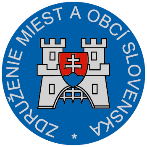 Materiál na rokovanie Hospodárskej a sociálnej rady vlády SRdňa 18. septembra 2017                    k bodu č. 4)Stanovisko ZMOS k návrhu zákona, ktorým sa mení a dopĺňa zákon č. 576/2004 Z. z. o zdravotnej starostlivosti, službách súvisiacich s poskytovaním zdravotnej starostlivosti a o zmene a doplnení niektorých zákonov v znení neskorších predpisov a ktorým sa menia a dopĺňajú niektoré zákonyVšeobecne k návrhu:Cieľom novely je skvalitnenie poskytovania ošetrovateľskej starostlivosti v zariadeniach sociálnych služieb zavedením paušálnej platby za ošetrovateľskú starostlivosť v zariadeniach sociálnych služieb za zákonom ustanovených podmienok.Pripomienky k návrhu: ZMOS uplatnil v medzirezortnom pripomienkovom konaní dve pripomienky. Rozpory boli odstránené alebo vysvetlené Išlo o pripomienku týkajúcu sa zodpovednej osoby za poskytovanie ošetrovateľských úkonov v zariadení sociálnych služieb a jej striktné vymedzenie na jedno zariadenie. Druhá pripomienka nad rámec zákona sa dotýkala rozšírenia minimálnej siete poskytovateľov zdravotnej starostlivosti o Ústrednú vojenskú nemocnicu SNP Ružomberok – Fakultná nemocnica. Táto bude riešená Nariadením vlády SR o verejnej minimálnej sieti poskytovateľov zdravotnej starostlivosti.Záver: ZMOS navrhuje, aby Hospodárska a sociálna rada SR  predložený návrh zákona odporučila na ďalšie legislatívne konanie.                                                                                                            Michal Sýkora                                                                                                           predseda ZMOS